Scheikunde
PW Hoofdstuk 11.1 Zwart goud
aardolie is ontstaan uit plantenresten uit de grond. Aardolie wordt ook wel zwart goud genoemd. Dat komt omdat een groot deel van onze welvaart te danken is aan aardolie. Aardolie is een mengsel van meer dan 100 duizend verschillende stoffen.In een olieraffinaderij wordt de olie gesplitst in zeven mengsels van een kleiner aantal stoffen. Zo kunnen ze beter gebruik maken van de olie. Die mengsels heten aardoliefracties en het proces wat hiervoor wordt gebruikt heet gefractioneerde destillatie. 
1.2 Veilig onderzoeken
Veiligheidsregels:Draag altijd een bril en laboratoriumjasBind lange haren bij elkaarNeem zo min mogelijk spullen meeWerk rustig en geconcentreerdHoud je stipt aan de proefvoorschriftenTwijfel? Raadpleeg docentRicht een reageerbuis nooit op een persoon of jezelfProef niet van stoffenRaak stoffen niet met je handen aanAls je moet ruiken aan stoffen, ruik voorzichtigEet en drink niet in practicumlokaalWas je handen na afloop goedGele vlam 		ook wel pauzevlam genoemd. Kan niet gebruikt worden om stoffen mee te
 			verhitten.
Kleurloze vlam 	als je een kleine hoeveelheid stof voorzichtig moet verwarmen
Ruisende vlam 	heeft een blauwe kern. Gebruik je als je een grote hoeveelheid stof moet 
 			verhitten.
1.3 Stoffen en hun eigenschappenEen stofeigenschap is een eigenschap die bij een stof hoort. Bijvoorbeeld de smaak, kleur, oplosbaarheid, fase bij kamertemp. Dat zijn allemaal eigenschappen die een stof maken hoe het is.Stofconstanten 	stofeigenschap(pen) die je met een getal kunt aangeven met een eenheid,
 			bijv. smeltpunt, kookpunt of dichtheid.Dichtheid =		     	de dichtheid is de massa van 1 m3 stofDe eenheid die je hiervoor kunt gebruiken is  kg/m3  of  g/cm3	Sommige stofeigenschappen maken dat de stof gevaarlijk is. Daarom is het belangrijk dat er dan gevarentekens op het potje van de stof staan. Naast pictogrammen zijn er ook waarschuwingszinnen voor bijzondere gevaren (‘risk’): R-zinnen
Verder bestaan er ook veiligheidsaanbevelingen (‘safety’): S-zinnen
1.4 De bouwstenen van stoffen
Er zijn 2 verschillende soorten stoffen:Zuivere stoffen	 één stof, bestaat uit één soort moleculen.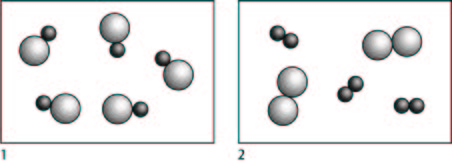 Mengsels	 meerdere stoffen met elkaar gemengd  twee of meer moleculen.Molecuultekening	 hieronder staat een molecuultekening van een alcoholmolecuul

	zuurstofatoom

		koolstofatoom
		
		waterstofatoom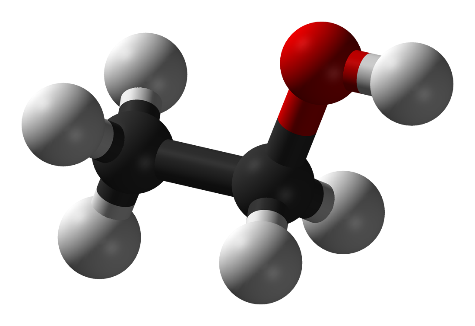 
Atomen  	moleculen bestaan uit atomen. Elk atoom wordt voorgesteld als bolletje, dit heeft
 		Dalton bedacht rond 1805. Elk atoom zijn verschillend van grootte en van massa.
 		Er waren rond die tijd nog maar een paar atomen bekend, maar nu zijn dat er ong.
 		110.Witte atoom	 waterstof
Rode atoom	 zuurstof
Zwarte atoom	 koolstof1.5 Fasen, faseveranderingen en scheiden van mengsels
Een stof kan in 3 fasen voorkomen:Vaste fase 		(s)	van solidVloeibare fase	(l) 	van liqiudGasvormige fase	(g)	van gasDe letters s, l en g noemen we een toestandaanduiding.Bij elke fase van een stof zijn de moleculen hetzelfde, alleen de afstand en plaats van de moleculen veranderd. Hieronder zie je een fasedriehoek van de stoffen: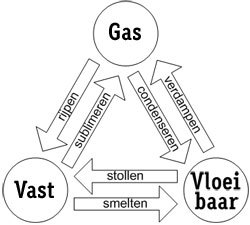 Temperatuur soms wordt de temp aangegeven in ˚C. Maar meestal wordt de eenheid kelvin gebruikt, met het symbool K. 
Hieronder staat hoe je het het beste kunt omrekenen:

Vanderwaalskrachten 	grootte van de aantrekkingskracht tussen de moleculenWanneer meerdere stoffen met elkaar zijn gemengd spreek je van een samenstelling. Bijvoorbeeld melk.Een stof heeft een bepaald smeltpunt en een kookpunt. Spreek je van een mengsel dan heet het een smelttraject en een kooktraject. Scheiden van een mengselExtraheren	bijv. water toevoegen bij zand (zout is oplosbaar in water en zand niet)Fitreren		het filteren van het zand waardoor het water met zout door de filter
 			heengaat.Indampen 	het scheiden van het water en zout door het water te laten verdampen1.6 Atoomsoorten, elementen en verbindingen
Elke atoomsoort heeft een eigen naam en een eigen symbool. In het tabel hieronder staan de symbolen die je moet kennen.
Periodiek systeem
Het periodiek systeem is een overzicht waarin de symbolen van alle atoomsoorten zijn gerangschikt. De verticale rijen in het periodiek syteem noemen we groepen. 
De horizontale rijen heten perioden.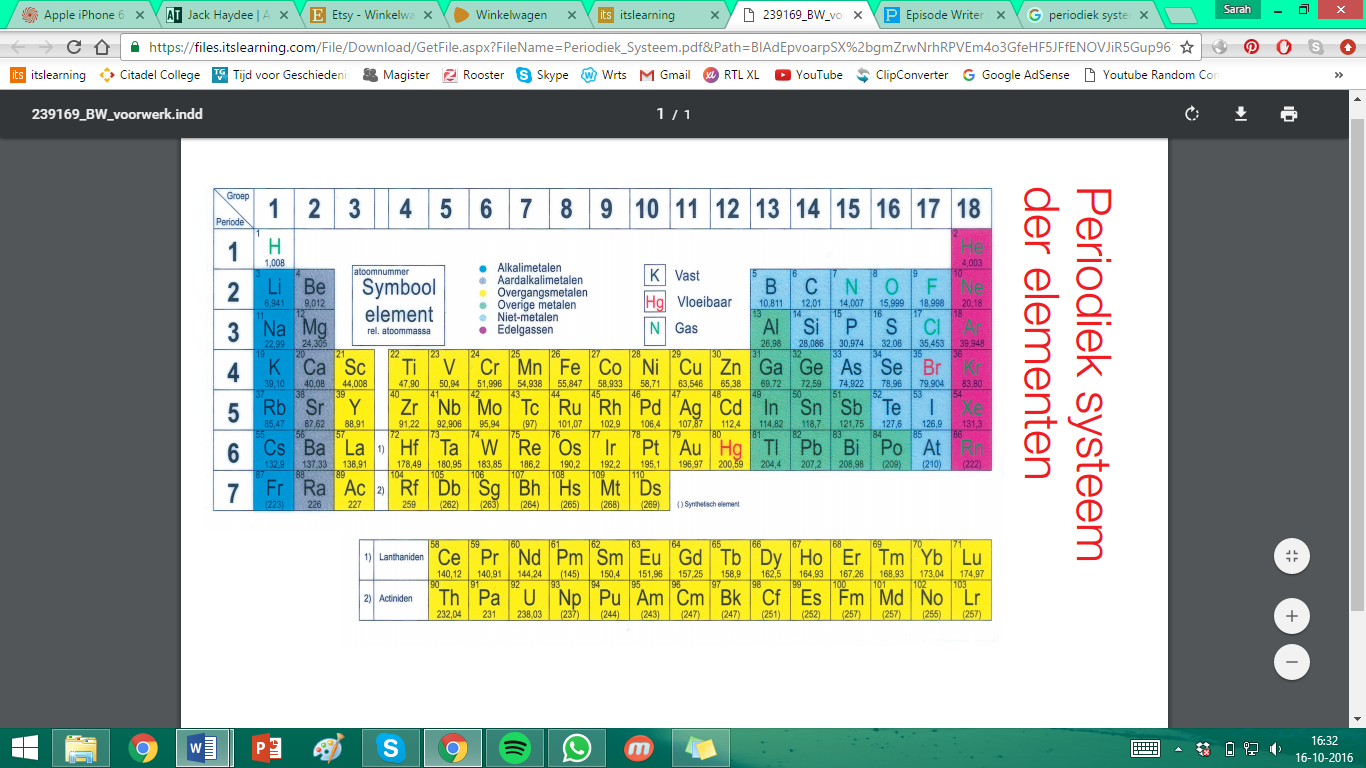 Elementen en verbindingen
Elementen/niet ontleedbare stoffen	 stoffen waarvan de bouwstenen bestaan uit één
 					     atoomsoort.
110 verschillende soorten bekend: bijv. goud, zwavel, zink, koolstof, enz. Verbindingen/ontleedbare stoffen	 stoffen die bestaan uit meer dan twee atoomsoorten
10tallen miljoenen: bijv. azijnzuur, alcohol, glucoseKenmerken van metalen
Alle metalen:Hebben een glimmend oppervlakGeleiden warmte en elektrische stroomKunnen vervormd worden, vooral als ze heet zijnKunnen in gesmolten toestand gemengd worden met andere metalenEdelheid van metalen
Corrosiegevoeligheid is een eigenschap die bij metalen belangrijk kan zijn. Corrosie is een proces waarbij de metalen reageren op de stoffen in de omgeving. Ook wel roesten genoemd.Goud roest niet en ijzer redelijk snel. Niet elk metaal reageert dus hetzelfde. 
Op grond van corrosiegevoeligheid onderscheiden we:Edele metalen		 zilver, platina en goudHalfedele metalen	 koper en kwikOnedele metalen	 ijzer, zink en loodZeer onedele metalen natrium clacium, barium en kaliumBuitenkant v.d. zeer onedele metalen is meestal bedekt met een oxidelaagje. Dat ontstaan wanneer de metalen aan de vochtige lucht worden blootgesteld.
Daarom zien die metalen er meestal niet-glimmend uit.Lichte en zware metalen
lichte metalen 	metalen met een kleine dichtheid.
 			bijv. natrium, magnesium of aluminium
zware metalen 	metalen met een grote dichtheid.
 			de meeste metalen horen bij deze groep, verbindingen waarin deze 
 			atomen in voorkomen zijn heel erg giftig.Legeringen
Hoe zuiverder een metaal is, hoe makkelijker het te vervormen is.
Dat wordt moeilijker als je de stof met een andere stof mengt. Legering	 Een afgekoeld mengsel van samengesmolten metalen.Niet-metalen
een niet-metaal is een stof waarin maar één atoomsoort in voorkomt. Het is dus een element. Hieronder zijn de belangrijkste niet-metalen:1.7 Bouw van atomen en bindingen tussen atomenEerst hadden we een ander atoommodel, dat was bedacht door Dalton. Een atoom werd voorgesteld als een massief bolletje. Hieronder zie je hoe hij de meest voorkomende atomen weergaf: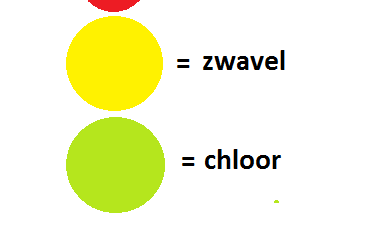 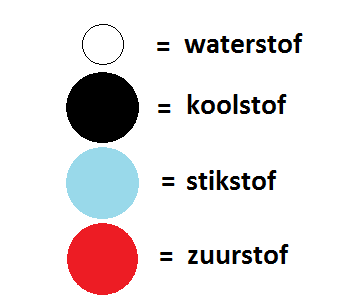 
om te kunnen verklaren dat atomen samen een molecuul kunnen vormen was het model van Dalton niet gedetailleerd genoeg. 
Toen kwam het atoommodel van Ruthford. Hij bedacht dit:Een atoom bestaat uit een kern en een elektronenwolk
De kern bestaat twee soorten deeltjes  - positief geladen protonen
 						      - ongeladen neutronen
de massa van een proton is gelijk aan die van een neutron
Een elektronenwolk bestaat uit negatief geladen deeltjes: elektronen
de massa van een elektron is zo klein dat je die kunt verwaarlozen.
Lading van proton is even groot als die van een elektron
Atoom is elektrisch neutraal  even veel protonen als elektronenStoffen kunnen verschillend van elkaar zijn omdat ze verschillende aantallen protonen en elektronen hebben. 
Het aantal protonen (en dus ook elektronen) wordt aangegeven door het atoomnummer. (vind je achterin je boek)Covalente binding/atoombinding  een binding tussen atomen waarin de atomen één of meer gemeenschappelijke (dezelfde) elektronenparen hebben.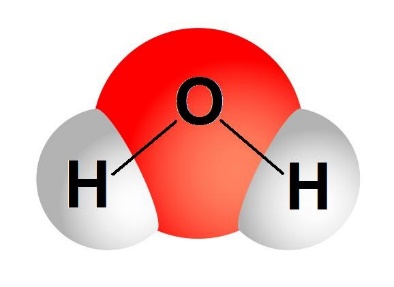 Covalentie geeft aan goeveel bindingen een atoom kan vormen (hoeveel er nodig zijn van de andere atoomsoort)
Bijvoorbeeld:	H2O  er zijn 2 ‘H’s’ nodig want de ‘O’ heeft 2 
bindingen. (zie afbeelding rechts)

Soms kunnen atomen elektronen opnemen/afstaan. Het aantal protonen verandert dan niet.  Het aantal elektronen dat een atoom kan opnemen/afstaan hangt af van de atoomsoort, 
dat heet de valentie van een atoomsoort.De deeltjes die hierdoor ontstaan heten ionen. 
Een ion heeft een positieve lading als het atoom elektronen heeft afgestaan,
een ion heeft een negatieve lading als het atoom elektronen heeft opgenomen.ionen vormen de bouwstenen van een groep stoffen genaamd ‘zouten’.
ionbinding 	binding tussen positieve en negatieve ionen in een zoutBegrippenlijst voor de duidelijkheidProtonen 	 positief geladen deeltjes uit de kern van een atoomNeutronen	 ongeladen deeltjes uit de kern van een atoomElektronen	 negatief geladen deeltjes uit de elektronenwolk om de atoomkern
 		     is gelijk aan het aantal protonenAtoomnummer het aantal protonen van een atoomAtoombinding	 binding tussen atomenCovalentie	 geeft aan hoeveel bindingen een atoom kan vormen (zie afbeelding+vb.)Valentie	 het aantal elektronen dat een atoom kan opnemen/afstaanion		 is ontstaan uit een atoom: 
		     positieve lading 	elektronen afgestaan
 		    negatieve lading 	elektronen opgenomenionbinding	 binding tussen ionenzout		 stof opgebouw uit ionenMetalenMetalenNiet-metalenNiet-metalenNaam SymboolNaamSymbool aluminiumAlargonArbariumBabroomBrcalciumCachloorClchroomCrfluorFgoud (aurum)Aufosfor (phosphorus)PkaliumKheliumHekobaltCojood (iodum)I (i)koper (cuprum)Cukoolstof (carboneum)Ckwik (hydrargyrum) HgneonNelood (plumbum)PbsiliciumSimagnesiumMgstikstof (nitrogenium)NmangaanMnwaterstof (hydrogenium)HnatriumNazuurstof (oxygenium)OnikkelNizwavel (sulfur)SplatinaPtradiumRatin (stannum)SntitaanTiuraanUwolfraamWijzer (ferrum)Fezilver (argentum)AgzinkZnLegering Samenstellende metalenMessingKoper en zinkBronsKoper en tinSoldeerTin en loodZilveramalgaam*Zilver en kwikDuraluminium Koper en aluminiumRoestvast staalChroom en ijzerHalogenenEdelgassenOverigeFluorHeliumKoolstofChloorNeonFosforBroomArgonZwaveljoodZuurstofStikstofWaterstof NederlandsFrans Hoe CommentWaaromPouqouiWanneerQuandWaarOúWieQuiHoeveelCombien (de/d’)WatQu’est-ce que/Qu’est-ce qu’Welke Quel(s), quelle(s)MetalenMetalenNiet-metalenNiet-metalenNaam SymboolNaamSymbool aluminiumAlargonArbariumBabroomBrcalciumCachloorClchroomCrfluorFgoud (aurum)Aufosfor (phosphorus)PkaliumKheliumHekobaltCojood (iodum)I (i)koper (cuprum)Cukoolstof (carboneum)Ckwik (hydrargyrum) HgneonNelood (plumbum)PbsiliciumSimagnesiumMgstikstof (nitrogenium)NmangaanMnwaterstof (hydrogenium)HnatriumNazuurstof (oxygenium)OnikkelNizwavel (sulfur)SplatinaPtradiumRatin (stannum)SntitaanTiuraanUwolfraamWijzer (ferrum)Fezilver (argentum)AgzinkZnLegering Legering Samenstellende metalenSamenstellende metalenSamenstellende metalenMessingMessingKoper en zinkKoper en zinkKoper en zinkBronsBronsKoper en tinKoper en tinKoper en tinSoldeerSoldeerTin en loodTin en loodTin en loodZilveramalgaam*Zilveramalgaam*Zilver en kwikZilver en kwikZilver en kwikDuraluminium Duraluminium Koper en aluminiumKoper en aluminiumKoper en aluminiumRoestvast staalRoestvast staalChroom en ijzerChroom en ijzerChroom en ijzerCovalentie 1Covalentie 2Covalentie 2Covalentie 3Covalentie 4Covalentie 4Waterstof = HZuurstof = OZuurstof = OStikstof = NKoolstof = CKoolstof = CFluor = FZwavel = SZwavel = SFosfor = PxxChloor = ClBroom = BrJood = I (i)